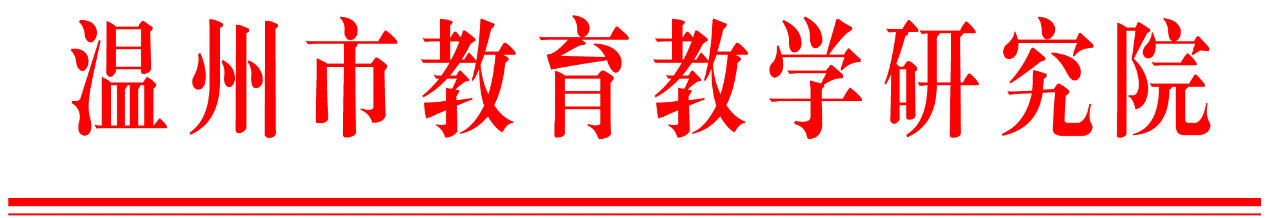 温教研职函〔2021〕280号关于举办2021年温州市中等职业学校班主任职业能力比赛的通知各县（市、区）教育局教研部门，市局直属各中职学校：为落实立德树人根本任务，推动中等职业学校班主任队伍专业化建设，提高中职学校学生管理和德育工作水平，选拔优秀选手参加省赛，根据《关于举办2021年浙江省中等职业学校职业能力大赛班主任职业能力比赛的通知》（浙职赛委办〔2021〕53号）文件要求，经研究，决定举办2021年温州市中等职业学校班主任能力比赛。现将有关事项通知如下：一、比赛分组比赛分为业务能力组和“最美中职班主任”组。二、业务能力组比赛要求、对象和办法（一）比赛要求重点考察中等职业学校班主任针对所带班级，深入开展班级情况分析，科学确定班级建设目标，围绕学生思想工作、班级管理工作、组织班级活动、职业指导工作、沟通协调工作等方面，周密制订班级建设方案，扎实推进建班育人，妥善应对突发事件，并根据学生成长情况及时总结改进的能力。（二）参赛对象参赛选手为中等职业学校班主任个人，2020学年担任中等职业学校中职班主任并实际带班，累计担任中职班主任3学年以上（不含3学年）。（三）名额分配市局直属中职学校各1名，鹿城、龙湾、瓯海、洞头、文成、泰顺、龙港各1名，永嘉、平阳、苍南、乐清、瑞安各2名，国家级示范性学校可增加1名，每校限报2名。（四）比赛办法初赛为网络评审，7月2日17:00前材料上传网盘。择优选拔选手参加现场决赛。决赛时间：2021年7月4日（周日）8:30；地址：龙湾区职业技术学校（龙湾区白楼下阳明路8号）；联系人：严药芒15868559463。决赛根据抽定活动主题和模拟的情景，自带电脑和材料，不使用网络，不得对外联系，准备40分钟。面试：班级活动方案（6分钟）、模拟情景处置方案（6分钟）和班级建设方案实施情况（8分钟）、答辩（8分钟）。具体安排请关注“2021年温州市中职班主任职业能力大赛微信群”。（五）参赛材料1.参赛材料包括目前所带班级使用的完整中职阶段（中职班为入学到毕业全过程）班级建设方案、1篇班级教育故事、1个主题班会实录视频及班会方案，另附本班实际使用的专业人才培养方案。2.参赛材料应为原创，不得违反国家相关法律法规，不得侵犯他人知识产权，如引起知识产权异议或其他法律纠纷，其责任由参赛选手承担。三、“最美中职班主任”组比赛要求、对象和办法（一）比赛要求参赛班主任应认真学习贯彻习近平新时代中国特色社会主义思想，忠诚于党和人民的教育事业，全面贯彻党的教育方针，坚持践行“四有好老师”“四个引路人”和“四个相统一”要求，政治强、情怀深、自律严、人格正。重点考察遴选长期从事中职班主任工作，育人成效显著，贡献突出、事迹感人，深受学生爱戴的中职班主任。（二）参赛对象和评审办法各县（市、区）各推荐1名、市局直属中职学校各推荐1名优秀班主任参加，专家根据报名材料评审。（三）参赛材料参赛材料包括推荐表、参赛教师详细事迹文字材料和介绍视频。四、报名方法1.各县（市、区）教育局教研部门和市局直属中职学校在7月2日17:00前，将业务能力组材料（附件3、附件4）打包发送至电子邮箱496582329@qq.com；7月15日17:00前，将“最美中职班主任”组材料（附件6、附件7）打包发送（邮箱同上）。2. 业务能力组选手于7月2日17:00前，“最美中职班主任”组选手于7月15日17:00前，上传参赛材料至网络空间（网盘），要确保网址、账号、密码与报名汇总表相应栏目信息一致，有效期设为永久，点击超链接能打开、下载。3.2021年温州市中职班主任职业能力大赛微信群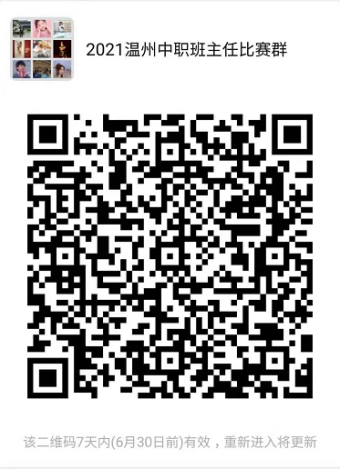 五、其他事项   1.奖项设置：职业能力赛项按10%、20%、30%获一、二、三等奖；最美班主任按60%获奖。   2.差旅费回原单位报销。附件：1.业务能力组参赛材料及要求2.业务能力组决赛安排及要求3.业务能力组参赛报名表4.业务能力组汇总表5.“最美中职班主任”参赛材料及要求6.“最美中职班主任”组参赛推荐表7.“最美中职班主任”组汇总表温州市教育教学研究院      2021年6月23日附件1业务能力组参赛材料及有关要求一、班级建设方案参赛选手根据中等职业学校学生思想道德教育、人才培养等有关规定和要求，结合班级实际情况，撰写目前所带班级建班育人实践中使用的完整中职阶段（中职班为入学到毕业全过程，五年制高职为前三年级）班级建设方案，推进建班育人。班级建设方案应包括但不限于班级情况分析、班级建设目标、建设内容、主要措施、活动安排等要素。班级情况分析应在了解每一名学生入学时的家庭情况、身心健康状况、个性特点、学业基础、爱好特长、发展诉求等的基础上，结合所属专业，简要分析班级特点，提出建班育人实践中需要重点关注的工作领域、学生个体，可能面临的困难和需要重点解决的问题，并提供班级学生基本情况表（如下表所示）。班级建设内容包含但不限于理想信念教育、中华优秀传统文化传承与创新、劳动教育、心理健康教育、学习兴趣培养、学生思想工作、职业指导、家校共育、校企共育等方面内容，设计合理、重点突出、规范完整、详略得当，能够有效指导建班育人工作，应当侧重体现具体的班级建设内容和过程安排。字数不超过5000字（不含《班级学生基本情况表》）。班级学生基本情况表二、班级教育故事参赛选手结合建班育人实践，选取自己在班主任工作中亲身经历的所带班级真实、典型案例，撰写教育故事。教育故事应能反映参赛选手对班集体建设、学生教育培养的工作举措和成效，能体现出班主任的教育理念、职业素养和业务能力。教育故事要选取具有典型意义的教育案例，可结合纪念重大历史事件、国家公祭仪式、开学及毕业典礼、升旗仪式、入团仪式以及民族传统节日、重要节庆日、纪念日等主题的班级活动，反映时代要求、育人工作特点和规律，能反映出某一类教育活动或情景处置的基本共性和育人智慧。字数不超过1500字。三、主题班会实录视频及方案参赛选手按照班级建设方案的时间进度安排，选择1次备赛期间应正常安排的主题班会，录制1段实录视频，时长不超过40分钟，清晰呈现主题班会实况，展示学生面貌，并提供主题班会设计方案，附参加学生名单（仅姓名），字数不超过1000字。四、专业人才培养方案参赛选手提交经学校审核，所带班级实际使用的专业人才培养方案（不要求为参赛选手本人撰写），“方案”的制订和公开等应符合《教育部关于职业院校专业人才培养方案制订与实施工作的指导意见》（教职成〔2019〕13号）和《关于组织做好职业院校专业人才培养方案制订与实施工作的通知》（教职成司函〔2019〕61号）有关要求。五、格式要求文档材料要求规范、简明、完整、朴实，以PDF格式提交，每个文件大小不超过100M。文档按“类型”命名，如“班级建设方案”等。主题班会实录视频须采用单机方式全程连续录制（不得使用摇臂、无人机、虚拟演播系统、临时拼接大型LED显示屏等脱离建班育人实际、片面追求拍摄效果、费用昂贵的录制手段），不允许另行剪辑及配音，不加片头片尾、字幕注解，不得泄露地区、学校名称。采用MP4格式封装，每个文件大小不超过400M。视频录制软件不限，采用H.264/AVC（MPEG-4 Part10）编码格式压缩；动态码流的码率不低于1024Kbps，不超过1280Kbps；分辨率设定为720×576（标清4:3拍摄）或1280×720（高清16:9拍摄）；采用逐行扫描（帧率25帧/秒）。音频采用AAC（MPEG4 Part3）格式压缩；采样率48KHz；码流128Kbps（恒定）。附件2业务能力组决赛安排及要求1.班级活动策划。参赛选手根据中等职业学校学生思想道德教育、人才培养等有关规定和要求，结合抽定的主题分析相关方面教育元素、教育目标、教育内容，选取恰当的活动形式和教育方法，策划班级活动，制订活动方案，电子版提供评委查阅并作简要介绍。2.模拟情景处置。参赛选手根据抽定的模拟情景，结合目前所带班级实际，进行模拟性的体验和思考，准备解决问题的策略和方法，并向评委作简要介绍。3.班级建设方案实施情况介绍。参赛选手介绍所带班级自组建以来，班级建设方案实施过程与成效、学生成长、反思改进等方面情况，突出庆祝中国共产党成立100周年等重大事件和重要时间节点建班育人的创新举措和成效，可用图片、视频、已建立并实际执行的班级制度文本等加以佐证。4.答辩。评委根据参赛选手事先提交的参赛材料、电子版的班级活动方案和现场展示介绍的内容，集体讨论提出问题，并从主题班会实录视频参加学生名单中抽取1人。参赛选手针对问题，逐一回答并阐述个人观点（可以展示佐证资料），介绍评委所抽定学生基本情况和入学以来成长、变化情况。附件3业务能力组参赛报名表附件4业务能力组汇总表申报单位：                    联系人：                             手机电话：附件5“最美中职班主任”组参赛材料及有关要求一、参赛教师图片材料彩色登记照电子版，头部占照片尺寸的2/3，照片尺寸为320×240像素以上，大小为100~500K之间，格式为jpg，文件名为“姓名+学校”。同时，提供电子版彩色工作照3~5张，照片大小在1M以上，并以工作内容命名。二、参赛教师详细事迹文字材料参赛教师要有感人的育人事迹和特色的育人经验。能全面贯彻党和国家的教育方针，有高尚的师德修养，关爱学生。要有先进的育人理念，针对学生的个性差异，科学开展建班育人工作。要有良好的专业素养，在教育教学工作中努力做好学生成长的“人生导师”，获得学生、家长和教师的认可。篇幅在4000字以内。三、参赛教师介绍视频提交能够展现参赛教师自我风采，展示长期以来的育人贡献和事迹，讲述感人育人故事的介绍视频，时长3~5分钟。采用MP4格式封装，视频录制软件不限，采用H.264/AVC（MPEG-4 Part10）编码格式压缩；动态码流的码率不低于1024Kbps，不超过1280Kbps；分辨率设定为1280×720（高清16:9拍摄）；采用逐行扫描（帧率25帧/秒）。音频采用AAC（MPEG4 Part3）格式压缩；采样率48KHz；码流128Kbps（恒定）。附件6“最美中职班主任”组参赛推荐表附件7“最美中职班主任”组汇总表申报单位：                      联系人：                         手机电话：序号姓名性别年龄学（籍）号需要关注的主要方面（每人不超过50字）学校全称学校全称学校全称姓名性别性别民族教龄教龄身份证号码身份证号码联系电话联系电话联系电话职务□普通教师 □教研室负责人□系部（分院）负责人 □职能部门负责人 □校领导□普通教师 □教研室负责人□系部（分院）负责人 □职能部门负责人 □校领导□普通教师 □教研室负责人□系部（分院）负责人 □职能部门负责人 □校领导□普通教师 □教研室负责人□系部（分院）负责人 □职能部门负责人 □校领导□普通教师 □教研室负责人□系部（分院）负责人 □职能部门负责人 □校领导□普通教师 □教研室负责人□系部（分院）负责人 □职能部门负责人 □校领导□普通教师 □教研室负责人□系部（分院）负责人 □职能部门负责人 □校领导□普通教师 □教研室负责人□系部（分院）负责人 □职能部门负责人 □校领导□普通教师 □教研室负责人□系部（分院）负责人 □职能部门负责人 □校领导□普通教师 □教研室负责人□系部（分院）负责人 □职能部门负责人 □校领导□普通教师 □教研室负责人□系部（分院）负责人 □职能部门负责人 □校领导□普通教师 □教研室负责人□系部（分院）负责人 □职能部门负责人 □校领导□普通教师 □教研室负责人□系部（分院）负责人 □职能部门负责人 □校领导□普通教师 □教研室负责人□系部（分院）负责人 □职能部门负责人 □校领导职称□未定级 □初级 □中级 □副高 □正高□未定级 □初级 □中级 □副高 □正高□未定级 □初级 □中级 □副高 □正高□未定级 □初级 □中级 □副高 □正高□未定级 □初级 □中级 □副高 □正高□未定级 □初级 □中级 □副高 □正高□未定级 □初级 □中级 □副高 □正高□未定级 □初级 □中级 □副高 □正高□未定级 □初级 □中级 □副高 □正高□未定级 □初级 □中级 □副高 □正高1寸照片（可使用电子版）1寸照片（可使用电子版）1寸照片（可使用电子版）1寸照片（可使用电子版）学历□大专及以下  □本科  □硕士  □博士□大专及以下  □本科  □硕士  □博士□大专及以下  □本科  □硕士  □博士□大专及以下  □本科  □硕士  □博士□大专及以下  □本科  □硕士  □博士□大专及以下  □本科  □硕士  □博士□大专及以下  □本科  □硕士  □博士□大专及以下  □本科  □硕士  □博士□大专及以下  □本科  □硕士  □博士□大专及以下  □本科  □硕士  □博士1寸照片（可使用电子版）1寸照片（可使用电子版）1寸照片（可使用电子版）1寸照片（可使用电子版）班主任工作年限班主任工作年限班主任工作年限1寸照片（可使用电子版）1寸照片（可使用电子版）1寸照片（可使用电子版）1寸照片（可使用电子版）2020—2021学年班级所在年级2020—2021学年班级所在年级2020—2021学年班级所在年级□一年级 □二年级 □三年级 □其他□一年级 □二年级 □三年级 □其他□一年级 □二年级 □三年级 □其他□一年级 □二年级 □三年级 □其他□一年级 □二年级 □三年级 □其他□一年级 □二年级 □三年级 □其他□一年级 □二年级 □三年级 □其他□一年级 □二年级 □三年级 □其他□一年级 □二年级 □三年级 □其他□一年级 □二年级 □三年级 □其他□一年级 □二年级 □三年级 □其他□一年级 □二年级 □三年级 □其他班级所属专业名称班级所属专业名称专业代码专业代码专业代码专业代码班级人数班级人数男生人数男生人数女生人数女生人数女生人数女生人数（所在学校签署意见并盖章）日期：（所在学校签署意见并盖章）日期：（所在学校签署意见并盖章）日期：（所在学校签署意见并盖章）日期：（所在学校签署意见并盖章）日期：（所在学校签署意见并盖章）日期：（市级教研签署意见并盖章）日期：（市级教研签署意见并盖章）日期：（市级教研签署意见并盖章）日期：（市级教研签署意见并盖章）日期：（市级教研签署意见并盖章）日期：（市级教研签署意见并盖章）日期：（市级教研签署意见并盖章）日期：（市级教研签署意见并盖章）日期：（市级教研签署意见并盖章）日期：县市序号班主任姓名性别年龄联系电话学校名称     （规范全称）班级学制2020—2021学年班级所在年级班级所属专业名称专业代码材料网址（网盘地址，带超级链接格式，点击单元格即可打开，请核对正确）账号（如无需账号请填写“无”）密码（或提取码，如无需请填写“无”）材料包括：一份班级建设方案；一篇班级教育故事；一个主题班会实录视频及班会方案;本班实际使用的专业人才培养方案。姓   名姓   名性   别出生年月出生年月照  片政治面貌政治面貌民   族学   历学   历照  片从教年限从教年限班主任工作年限照  片身份证号身份证号联系方式联系方式联系方式照  片工作单位工作单位照  片现任职务现任职务专业技术职务专业技术职务专业技术职务专业技术职务详细通讯地址详细通讯地址详细通讯地址简要事迹材料简要事迹材料样例：姓名，性别，民族，**年**月生，（政治面貌），**省**市**县（区、市）**学校教师。（班主任工作育人事迹）。曾获****等荣誉。（要对推荐人选在班主任工作领域的育人突出事迹进行概括，提炼最鲜明事迹特征。列举本人已获得省部级（含）以上荣誉称号。）样例：姓名，性别，民族，**年**月生，（政治面貌），**省**市**县（区、市）**学校教师。（班主任工作育人事迹）。曾获****等荣誉。（要对推荐人选在班主任工作领域的育人突出事迹进行概括，提炼最鲜明事迹特征。列举本人已获得省部级（含）以上荣誉称号。）样例：姓名，性别，民族，**年**月生，（政治面貌），**省**市**县（区、市）**学校教师。（班主任工作育人事迹）。曾获****等荣誉。（要对推荐人选在班主任工作领域的育人突出事迹进行概括，提炼最鲜明事迹特征。列举本人已获得省部级（含）以上荣誉称号。）样例：姓名，性别，民族，**年**月生，（政治面貌），**省**市**县（区、市）**学校教师。（班主任工作育人事迹）。曾获****等荣誉。（要对推荐人选在班主任工作领域的育人突出事迹进行概括，提炼最鲜明事迹特征。列举本人已获得省部级（含）以上荣誉称号。）样例：姓名，性别，民族，**年**月生，（政治面貌），**省**市**县（区、市）**学校教师。（班主任工作育人事迹）。曾获****等荣誉。（要对推荐人选在班主任工作领域的育人突出事迹进行概括，提炼最鲜明事迹特征。列举本人已获得省部级（含）以上荣誉称号。）样例：姓名，性别，民族，**年**月生，（政治面貌），**省**市**县（区、市）**学校教师。（班主任工作育人事迹）。曾获****等荣誉。（要对推荐人选在班主任工作领域的育人突出事迹进行概括，提炼最鲜明事迹特征。列举本人已获得省部级（含）以上荣誉称号。）样例：姓名，性别，民族，**年**月生，（政治面貌），**省**市**县（区、市）**学校教师。（班主任工作育人事迹）。曾获****等荣誉。（要对推荐人选在班主任工作领域的育人突出事迹进行概括，提炼最鲜明事迹特征。列举本人已获得省部级（含）以上荣誉称号。）样例：姓名，性别，民族，**年**月生，（政治面貌），**省**市**县（区、市）**学校教师。（班主任工作育人事迹）。曾获****等荣誉。（要对推荐人选在班主任工作领域的育人突出事迹进行概括，提炼最鲜明事迹特征。列举本人已获得省部级（含）以上荣誉称号。）样例：姓名，性别，民族，**年**月生，（政治面貌），**省**市**县（区、市）**学校教师。（班主任工作育人事迹）。曾获****等荣誉。（要对推荐人选在班主任工作领域的育人突出事迹进行概括，提炼最鲜明事迹特征。列举本人已获得省部级（含）以上荣誉称号。）（所在学校签署推荐意见并盖章）日期：（所在学校签署推荐意见并盖章）日期：（所在学校签署推荐意见并盖章）日期：（所在学校签署推荐意见并盖章）日期：（所在学校签署推荐意见并盖章）日期：（所在学校签署推荐意见并盖章）日期：（市级部门签署推荐意见并盖章）日期：（市级部门签署推荐意见并盖章）日期：（市级部门签署推荐意见并盖章）日期：（市级部门签署推荐意见并盖章）日期：（市级部门签署推荐意见并盖章）日期：县市序号班主任姓名性别年龄联系电话学校名称     （规范全称）班级学制2020—2021学年班级所在年级班级所属专业名称专业代码材料网址（网盘地址，带超级链接格式，点击单元格即可打开，请核对正确）账号（如无需账号请填写“无”）密码（或提取码，如无需请填写“无”）材料包括：一份班级建设方案；一篇班级教育故事；一个主题班会实录视频及班会方案;本班实际使用的专业人才培养方案。